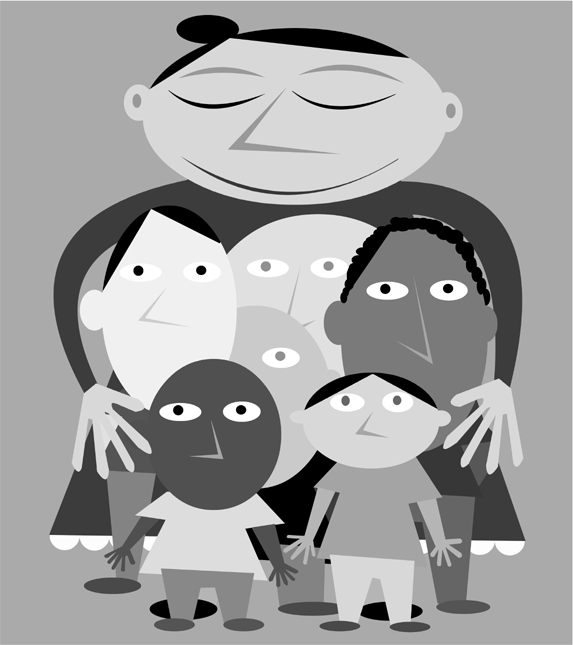 The Montessori School of Washington ParkToddler Community (ages 15mo – 3yrs)2023 - 2024 School YearTuition and FeesToddler Full-Days5 FULL DAYS			$1882 / month		8:30 AM – 3:00 PMToddler Half-Days5 HALF DAYS		$1252 / month 		8:30 AM – 12:00 PMMaterials Fee		 $215/school year (prorated for start date) Deposit                               $1252 half-day       $1882 full-day(The deposit in non-refundable, but is transferable into the Primary program) ****I understand that if I secure enrollment with a deposit and later decide not to attend MSWP the deposit of one month’s tuition is nonrefundable    Signature			DateParent Workbond Fee      $300/semester (per family, including Primary) Workbond fee is paid once per semester unless 15 hours of workbond (school                            volunteering) are completed.The Montessori School of Washington Park-Toddler Environment, a non-profit organization, closes promptly at 12:15 pm (half day) and 3:15pm (full day).  A fee of $1.00 per minute will be assessed after 12:15 / 3:15 pm.324 S. SHERMAN ST.  DENVER, CO 80209     PH 303.722.7708